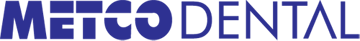 İŞ BAŞVURU FORMUBaşvuru Tarihi				:Başvuru Pozisyonu ve İlan Kodu	:A. KİŞİSEL BİLGİLERB. EĞİTİM BİLGİLERİ (Sondan başa doğru)C. YABANCI DİL BİLGİSİD. BİLGİSAYAR BİLGİSİE. İŞ TECRÜBESİ (Sondan başa doğru)F. KATILDIĞINIZ KURS/SEMİNER/SERTİFİKA PROGRAMLARIG. ÜYE OLDUĞUNUZ DERNEK ve KURULUŞLAR1.2.3.H. HOBiLERiNiZ1.2.3.I. DİĞER BİLGİLERJ.REFERANSLAREKLEMEK İSTEDİKLERİNİZYukarıda vermiş olduğum bilgilerin eksiksiz ve doğru olduğunu beyan ederim. Ad, Soyad	:                                 İmza                   :                  Tarih		:	FOTOĞRAFAdınız ve Soyadınız::Doğum Yeriniz ve Tarihi::Cinsiyetiniz::Uyruğunuz::İkametgah Adresiniz::Telefon NumaranızEv:Cep:E-posta adresiniz::Askerlik DurumunuzTamamlandı...........Terhis Tarihi...........Tecilli ..............’e kadarMuaf............... Nedini.................................................Tamamlandı...........Terhis Tarihi...........Tecilli ..............’e kadarMuaf............... Nedini.................................................Medeni DurumunuzEvli........ Bekar..........Evli........ Bekar..........Okul Adı YeriBölümüBaşlangıç TarihiBitiş TarihiMezuniyet DerecesiDilOkumaOkumaOkumaYazmaYazmaYazmaKonuşmaKonuşmaKonuşmaAnlamaAnlamaAnlamaDilOrtaİyiÇok iyiOrtaİyiÇok iyiOrtaİyiÇok iyiOrtaİyiÇok iyiYabancı Dili Nerede Öğrendiniz? Yabancı Dili Nerede Öğrendiniz? Yabancı Dili Nerede Öğrendiniz? Yabancı Dili Nerede Öğrendiniz? Yabancı Dili Nerede Öğrendiniz? Yabancı Dili Nerede Öğrendiniz? Yabancı Dili Nerede Öğrendiniz? Yabancı Dili Nerede Öğrendiniz? Yabancı Dili Nerede Öğrendiniz? Yabancı Dili Nerede Öğrendiniz? Yabancı Dili Nerede Öğrendiniz? Yabancı Dili Nerede Öğrendiniz? Yabancı Dili Nerede Öğrendiniz? ProgramÇok İyiİyiOrtaAzBilgisayar Bilgisiyle ilgili Ayrıca Eklemek İstedikleriniz:Bilgisayar Bilgisiyle ilgili Ayrıca Eklemek İstedikleriniz:Bilgisayar Bilgisiyle ilgili Ayrıca Eklemek İstedikleriniz:Bilgisayar Bilgisiyle ilgili Ayrıca Eklemek İstedikleriniz:Bilgisayar Bilgisiyle ilgili Ayrıca Eklemek İstedikleriniz:Firma/Kurum AdıGörevinizGiriş TarihiÇıkış TarihiAyrılma SebebiAldığınız Ücretİş Tecrübesi ile ilgili ayrıca eklemek istedikleriniz:İş Tecrübesi ile ilgili ayrıca eklemek istedikleriniz:İş Tecrübesi ile ilgili ayrıca eklemek istedikleriniz:İş Tecrübesi ile ilgili ayrıca eklemek istedikleriniz:İş Tecrübesi ile ilgili ayrıca eklemek istedikleriniz:İş Tecrübesi ile ilgili ayrıca eklemek istedikleriniz:Kursun KonusuKursu Veren KurumSüresiTarihSürücü belgeniz var mı? Evet........  Hayır........  Sınıfı.........Herhangi bir sağlık probleminiz var mı?Evet........  Hayır........Varsa açıklayınız:Hakkınızda kanuni ve/veya cezai takibat yapıldı mı?Evet........   Hayır........Yapıldıysa açıklayınız:Bakmakla mükellef olduğunuz kimse var mı?Evet........  Hayır........Size ulaşamadığımızda haber verilecek kişilerin Adı, Soyadı, TelefonuAdı, SoyadıÇalıştığı KurumGöreviTelefon Numarası